NÁRODNÁ RADA SLOVENSKEJ REPUBLIKYIII. volebné obdobieČíslo: 1156/2005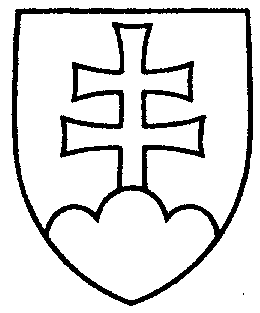 1951UZNESENIENÁRODNEJ RADY SLOVENSKEJ REPUBLIKYz 8. novembra 2005k návrhu poslanca Národnej rady Slovenskej republiky Roberta Kaliňáka na vydanie zákona o odškodnení obetí okupácie Československa vojskami Zväzu sovietskych socialistických republík, Nemeckej demokratickej republiky, Poľskej ľudovej republiky, Maďarskej ľudovej republiky a Bulharskej ľudovej republiky (tlač 1260)	Národná rada Slovenskej republiky	po prerokovaní uvedeného návrhu zákona v druhom a treťom čítaní	s c h v a ľ u j e	návrh poslanca Národnej rady Slovenskej republiky Roberta Kaliňáka na vydanie zákona o odškodnení obetí okupácii Československa vojskami Zväzu sovietskych socialistických republík, Nemeckej demokratickej republiky, Poľskej ľudovej republiky, Maďarskej ľudovej republiky a Bulharskej ľudovej republiky, v znení schválených pozmeňujúcich  a doplňujúcich návrhov.      Pavol   H r u š o v s k ý   v. r.predsedaNárodnej rady Slovenskej republikyOverovatelia:Gábor  G á l   v. r.Milan  U r b á n i   v. r.